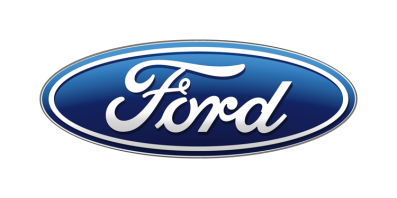 Tisková zprávaPro okamžité použitíFord a Volkswagen AG zkoumají možnost vytvoření strategické aliance, která by posílila jejich konkurenceschopnostVolkswagen AG a Ford se zabývají myšlenkou na vytvoření strategické alianceObě strany prověřují potenciál společných projektů v nejrůznějších oblastech včetně společného vývoje užitkových automobilůSpolečnosti VW a Ford uvedly, že případná aliance by nezahrnovala majetkovou provázanost /V Praze, 20. června 2018/ – Volkswagen AG a Ford Motor Company podepsaly memorandum o vzájemném porozumění a zabývají se myšlenkou na vytvoření strategické aliance, která by posílila konkurenceschopnost obou společností a umožnila jim lépe sloužit zákazníkům po celém světě.Obě strany prověřují potenciál společných projektů v nejrůznějších oblastech od společného vývoje užitkových automobilů až po schopnost lépe reagovat na měnící se potřeby zákazníků. S majetkovou provázaností včetně vzájemné výměny akciových podílů potenciální aliance nepočítá. „Ford je odhodlán pracovat na zlepšování své podnikatelské kondice a využívat adaptivní obchodní modely včetně spoluprací, které mohou zlepšit naši výkonnost a efektivitu,“ řekl Jim Farley, prezident Ford Motor Company pro globální trhy. „Těšíme se na to, až v nadcházejícím období začneme s lidmi z Volkswagen Group zkoumat, jak bychom mohli díky vzájemné spolupráci lépe reagovat na měnící se potřeby zákazníků v segmentu užitkových vozidel – a nejen to.“ Dr. Thomas Sedran, šéf korporátní strategie Volkswagen Group, řekl: „Trhy 
i požadavky zákazníků se mění neuvěřitelným tempem. Obě společnosti již mají silnou a vzájemně se doplňující pozici v odlišných segmentech užitkových automobilů. Abychom se přizpůsobili náročným podmínkám, je nanejvýš důležité získat flexibilitu prostřednictvím aliancí. To je klíčový prvek strategie Volkswagen Group do roku 2025. Možná průmyslová spolupráce s Fordem je vnímána jako příležitost zlepšit v celosvětovém měřítku konkurenceschopnost obou společností.“Bližší podrobnosti obě strany zveřejní v závislosti na dalším průběhu rozhovorů.Kontakty:Kontakty:Kontakty:Martin LinhartKateřina NováčkováDenisa Nahodilovátel./fax: +420 234 650 180 /+420 234 650 147tel./fax:+420 234 124 112 /+420 234 124 120tel./fax:+420 234 650 112 /+420 234 650 147mlinhart@ford.com katerina.novackova@amic.cz dnahodil@ford.com denisa.nahodilova@amic.cz